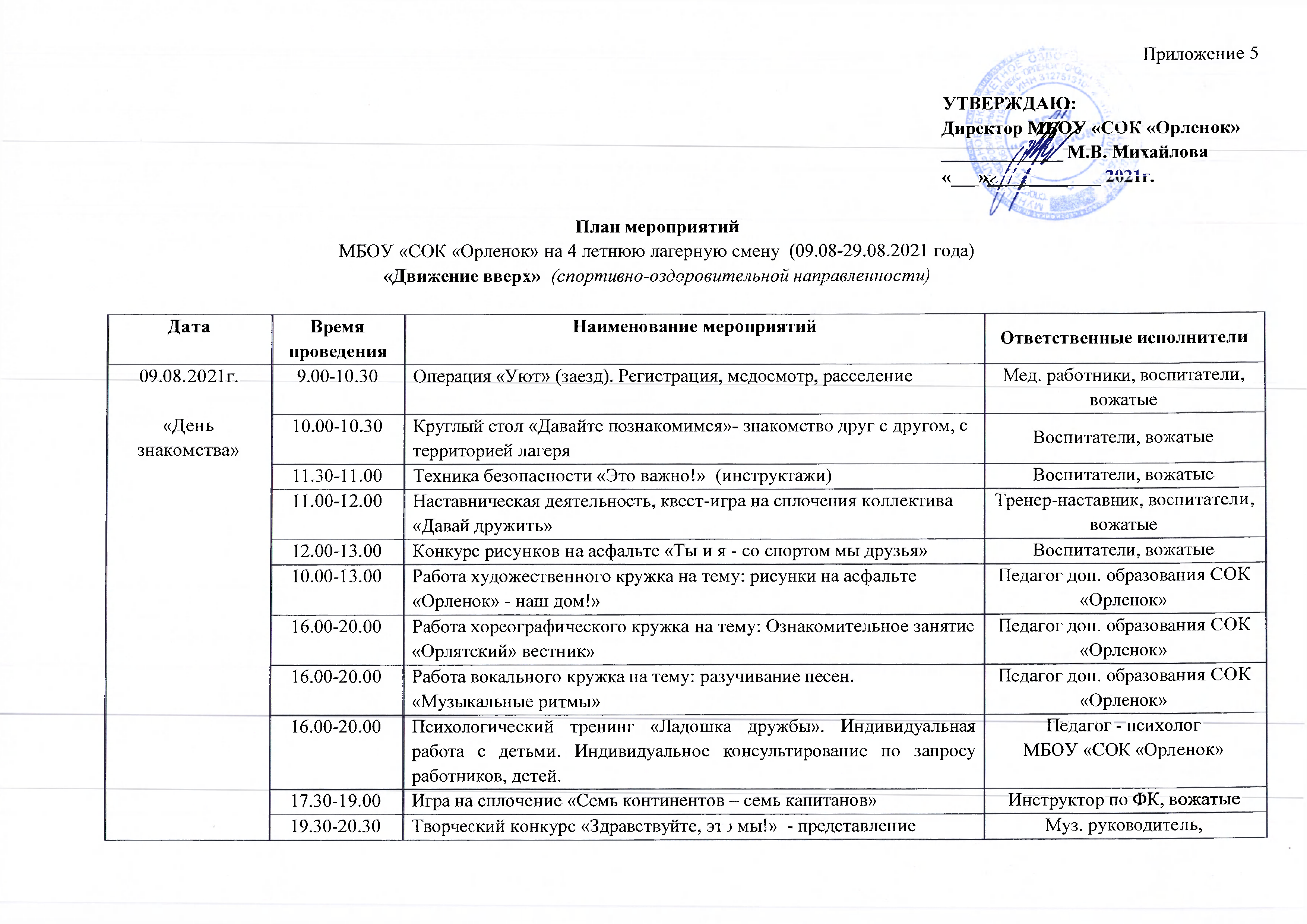 План - сетка организации отдыха и оздоровления детей4 смены (09.08 – 29.08.2021г.)«Движение вверх» (спортивной -  оздоровительной направленности)21.00-21.30Флешмоб  «Давай дружить!» Муз. руководитель, воспитатели, вожатые10.08.2021г.«День  безопасности» 9.30-10.00Экологический батл  «Безопасный двор» (профилактическая работа по вовлечению воспитанников к практическим природоохранным делах)Воспитатели, вожатые10.08.2021г.«День  безопасности» 10.00-13.00Спортивный час. Эстафеты «Пожарные на учениях!»Оздоровительное плавание в бассейне.Мед. работник, инструктор по ФК, воспитатели, вожатые10.08.2021г.«День  безопасности» 10.00-13.00Работа хореографического кружка на тему: танцевальная композиция «Мы маленькие звезды»Педагог доп. образования СОК «Орленок»10.08.2021г.«День  безопасности» 10.00-13.00Работа художественного кружка на тему: каракули как искусство  «Ручной отпечаток»Педагог доп. образования СОК «Орленок»10.08.2021г.«День  безопасности» 11.00-12.00Наставническая деятельность «Жизнь детей каждый день», мастер-класс «С ГТО нам по пути!»Тренер-наставник, воспитатели,  вожатые10.08.2021г.«День  безопасности» 11.00-12.00Азбука безопасности «Опасность вокруг нас» (профилактика по антитеррористической безопасности)Воспитатели, вожатые10.08.2021г.«День  безопасности» 11.00-12.00Совет – профилактика «Один дома»Библиотекой здоровья филиалом № 9 МБУК "ЦБС№1"10.08.2021г.«День  безопасности» 12.00-13.00Конкурс рисунков «Не шути с огнем!»Вожатые, воспитатели10.08.2021г.«День  безопасности» 12.00-13.00Дистанционное обучающее онлайн занятие «Правила поведения на воде»,  «Пожарная безопасность»МКУ «Управление по делам ГО и ЧС  Губкинского городского округа»10.08.2021г.«День  безопасности» 16.00-20.00Работа спортивного кружка на тему:  игры на свежем воздухе, мини-футболИнструктор по ФК10.08.2021г.«День  безопасности» 16.00-20.00Психологический тренинг  «Каждый ребенок особенный, все дети равны». Индивидуальное консультирование по запросу работников, детей.Педагог - психологМБОУ «СОК «Орленок»10.08.2021г.«День  безопасности» 16.00-20.00Работа вокального кружка на тему: Музыкальная игра«Можешь-спой!»Педагог доп. образования СОК «Орленок»10.08.2021г.«День  безопасности» 16.30-17.30Спортивно - игровая программа «Соблюдай ПДД, не окажешься в беде»Инструктор по ФК, воспитатели, вожатые10.08.2021г.«День  безопасности» 17.30-19.00Игры на свежем воздухеВоспитатели, вожатые10.08.2021г.«День  безопасности» 19.30-20.30Творческая площадка.  Конкурсная программа «Безопасность это важно!»Муз. руководитель, воспитатели, вожатые10.08.2021г.«День  безопасности» 21.00-21.30Фитнес дискотека «Безопасный танцпол»Муз. руководитель, воспитатели, вожатые11.08.2021г.«День выборов»9.30-10.00Экологический маршрут «Мы выбираем чистоту» (профилактическая работа по вовлечению воспитанников к практическим природоохранным делах)Воспитатели, вожатые11.08.2021г.«День выборов»10.00-13.00Спортивный час. Открытие внутрилагерной спартакиады «На спортивной арене».  Оздоровительное плавание в бассейне.Мед. работник, инструктор по ФК, воспитатели, вожатые11.08.2021г.«День выборов»10.00-13.00Работа хореографического кружка на тему: композиция флешмобов «Солнце детям»Педагог доп. образования СОК «Орленок»11.08.2021г.«День выборов»10.00-13.00Работа художественного кружка на тему: рисование фантастических цветов при помощи ниток «Цветы»Педагог доп. образования СОК «Орленок»11.08.2021г.«День выборов»10.00-11.00Сюжетно-ролевая игра «Выборы президента»– Предвыборная агитация «Моя программа. Все на выборы».Воспитатели, вожатые11.08.2021г.«День выборов»11.00-12.00Наставническая деятельность «Жизнь детей каждый день», конкурс: «Скок-скок, перескок»Тренер-наставник, воспитатели,  вожатые11.08.2021г.«День выборов»12.00-13.00Круглый стол  «CОVID – 19, его профилактика»Врач МБОУ «СОК «Орленок»11.08.2021г.«День выборов»16.00-20.00Работа спортивного кружка на тему: Проектная деятельность, игры на свежем воздухе, футболИнструктор по ФК11.08.2021г.«День выборов»16.00-20.00Психологический тренинг «Групповая сплоченность». Индивидуальная работа с детьми. Педагог - психологМБОУ «СОК «Орленок»11.08.2021г.«День выборов»16.00-20.00Работа вокального кружка на тему: Мастер-класс «Твой выбор»Педагог доп. образования СОК «Орленок»11.08.2021г.«День выборов»16.30-17.30Игры на свежем воздухе «Выбери меня»Воспитатели, вожатые11.08.2021г.«День выборов»17.30-19.00Творческая площадка. Сюжетно-ролевая игра «Выборы президента»  II этап – Выборы (представление программы)Муз. руководитель, воспитатели, вожатые11.08.2021г.«День выборов»19.30-20.30Инаугурация президента Муз. руководитель, воспитатели, вожатые11.08.2021г.«День выборов»21.00-21.30Президентский балМуз. руководитель, воспитатели, вожатые12.08.2021г.«День вожатого»Международный день молодежи9.30-10.00Экологический десант «Мы за чистоту»  (профилактическая работа по вовлечению воспитанников к практическим природоохранным делах)Воспитатели, вожатые12.08.2021г.«День вожатого»Международный день молодежи10.00-10.30Техника безопасности «Помни правила!»Воспитатели отрядов12.08.2021г.«День вожатого»Международный день молодежи10.00-13.00Спортивный час. Веселые старты «Быть здоровым – большое искусство».  Оздоровительное плавание в бассейнеИнструкторы по ФК,  воспитатели, вожатые 12.08.2021г.«День вожатого»Международный день молодежи10.00-13.00Работа хореографического кружка на тему: танцевальная композиция «Путешествие по радуге»Педагог доп. образования СОК «Орленок»12.08.2021г.«День вожатого»Международный день молодежи10.00-13.00Работа художественного кружка на тему: восковые мелки и акварель «Рукотворные чудеса»Педагог доп. образования СОК «Орленок»12.08.2021г.«День вожатого»Международный день молодежи11.00-12.00Наставническая деятельность «Жизнь детей каждый день», гостиная: «Бег на короткие и длинные дистанции» Тренер-наставник, воспитатели,  вожатые12.08.2021г.«День вожатого»Международный день молодежи11.00-12.00Флешмоб «Земля - планета молодых».Вожатые отрядов12.08.2021г.«День вожатого»Международный день молодежи12.00-13.00Час общения «Мой друг - наставник»Воспитатели отрядов12.08.2021г.«День вожатого»Международный день молодежи16.00-20.00Работа спортивного кружка на тему:  Проектная деятельность, спортивная эстафета «Самый ловкий»Инструктор по ФК12.08.2021г.«День вожатого»Международный день молодежи16.00-20.00Психологический тренинг «Добро к тебе вернется». Индивидуальное консультирование по запросу  работников, детей.Педагог - психологМБОУ «СОК «Орленок»12.08.2021г.«День вожатого»Международный день молодежи16.00-20.00Работа вокального кружка на тему: Музыкально-ритмическая игра «Вожатские напевы»Педагог доп. образования СОК «Орленок»12.08.2021г.«День вожатого»Международный день молодежи17.30-19.00Познавательно-развлекательная игра «Тропою вожатого»Инструктор по ФК, вожатые12.08.2021г.«День вожатого»Международный день молодежи19.30-20.30Творческая площадка.  Конкурсная программа «Посвящение в вожатых»Муз. руководитель, воспитатели, вожатые12.08.2021г.«День вожатого»Международный день молодежи21.00-21.30 Тематическая дискотека  «Я – вожатый, ты – вожатый!»Муз. руководитель, воспитатели, вожатые13.08.2021г.«Деньтворчества»09.30-10.00Экологический батл  «Наш чистый двор» (профилактическая работа по вовлечению воспитанников к практическим природоохранным делах)Воспитатели, вожатые13.08.2021г.«Деньтворчества»10.00-13.00Спортивный час «Русская лапта».  Оздоровительное плавание в бассейне.Мед. работник, инструктор по ФК, воспитатели, вожатые13.08.2021г.«Деньтворчества»10.00-13.00Работа хореографического кружка на тему: Танцевальная программа «Как прекрасен этот мир»Педагог доп. образования СОК «Орленок»13.08.2021г.«Деньтворчества»10.00-13.00Работа художественного кружка на тему: восковые мелки и акварель «Рукотворные чудеса»Педагог доп. образования СОК «Орленок»13.08.2021г.«Деньтворчества»10.00-11.00Наставническая деятельность «Жизнь детей каждый день», эвристическая лекция:  «Как быстро научиться подтягиваться» Тренер-наставник, воспитатели,  вожатые13.08.2021г.«Деньтворчества»11.00-12.00Час общения «Узнай мои способности»Воспитатели отрядов 13.08.2021г.«Деньтворчества»12.00-13.00Мастер-класс по изготовлению бумажной куклы «Чудеса без границ»Воспитатели, вожатые 13.08.2021г.«Деньтворчества»16.00-20.00Работа спортивного кружка на тему:  игры на свежем воздухе, мини-футбол «Мой веселый звонкий мяч»Инструктор по ФК13.08.2021г.«Деньтворчества»16.00-20.00Психологический тренинг «Самопознание»Индивидуальная работа с детьми.Педагог - психологМБОУ «СОК «Орленок»13.08.2021г.«Деньтворчества»16.00-20.00Работа вокального кружка на тему: Разучивание песен «Молодые голоса»Педагог доп. образования СОК «Орленок»13.08.2021г.«Деньтворчества»17.30-19.00Проектная деятельность, спортивно - развлекательная игра  «Поиски клада»Инструктор по ФК, вожатые13.08.2021г.«Деньтворчества»19.30-20.30Творческая площадка. конкурсная программа «Творческий марафон»Муз. руководитель, воспитатели, вожатые13.08.2021г.«Деньтворчества»21.00-21.30 Фитнес дискотека «По вашим заявкам»Муз. руководитель, воспитатели, вожатые14.08.2021г.«День физкультурника»9.30-10.00Экологический забег «Территория без риска»  (профилактическая работа по вовлечению воспитанников к практическим природоохранным делах)Воспитатели, вожатые14.08.2021г.«День физкультурника»10.00-13.00Спортивный час.  Игровая программа  «Тропинка здоровья»Оздоровительное плавание в бассейнеМед. работник, инструктор по ФК, воспитатели, вожатые14.08.2021г.«День физкультурника»10.00-13.00Работа хореографического кружка на тему: праздничный концерт, посвященный открытию четвертой летней лагерной смены «Зажги свою звезду»Педагог доп. образования СОК «Орленок»14.08.2021г.«День физкультурника»10.00-13.00Работа художественного кружка на тему: пластилинография- натюрмортПедагог доп. образования СОК «Орленок»14.08.2021г.«День физкультурника»10.00-11.00Наставническая деятельность «Жизнь детей каждый день», Деловая игра: «Учимся играть в шашки «Чудо шашки»Тренер-наставник, воспитатели,  вожатые14.08.2021г.«День физкультурника»11.00-11.30Время безопасности «Чтобы не было беды»Воспитатели отрядов14.08.2021г.«День физкультурника»12.00-13.00Фестиваль рисунков «Чтобы лучше развиваться, надо спортом заниматься» Воспитатели, вожатые14.08.2021г.«День физкультурника»16.00-20.00Работа спортивного кружка на тему:  интеллектуальные игры «Самый, самый…»Инструктор по ФК14.08.2021г.«День физкультурника»16.00-20.00Психологический тренинг «Самопознание». Индивидуальная работа с детьми.Педагог - психологМБОУ «СОК «Орленок»14.08.2021г.«День физкультурника»16.00-20.00Работа вокального кружка на тему: Фольклорный праздник «Музыкальный лабиринт»Педагог доп. образования СОК «Орленок»14.08.2021г.«День физкультурника»17.00-18.30Творческая площадка. Праздничная  программа  «Спорт ребята, очень нужен!» посвященная открытию летней лагерной сменеМуз. руководитель, воспитатели, вожатые14.08.2021г.«День физкультурника»19.30-20.30Игры на свежем воздухе Инструктор по ФК, воспитатели, вожатые14.08.2021г.«День физкультурника»21.00-21.30Флешмоб «Спортивный марафон» Муз. руководитель, воспитатели, вожатые15.08.2021г.«День семьи»10.00-13.00Экологический забег «Чисто там, где не сорят!» (профилактическая работа по вовлечению воспитанников к практическим природоохранным делах)Воспитатели, вожатые15.08.2021г.«День семьи»10.00-10.30Азбука безопасности «Опасные предметы»Воспитатели отрядов15.08.2021г.«День семьи»10.00-13.00Спортивный час, метание мяча в цель «Самый ловкий».Оздоровительное плавание в бассейнеМед. работник, инструктор по ФК, воспитатели, вожатые15.08.2021г.«День семьи»10.00-11.00Наставническая деятельность «Жизнь детей каждый день», Вернисаж: «Лапта-это здорово!»Тренер-наставник, воспитатели,  вожатые15.08.2021г.«День семьи»11.00-12.00Творческая площадка. Рисунки на асфальте «Ромашковое счастье» Воспитатели, вожатые15.08.2021г.«День семьи»11.00-12.00Литературное знакомство «Какого цвета глаза у ночи»Библиотекой здоровья филиалом №9 МБУК "ЦБС №1"15.08.2021г.«День семьи»12.00-13.00Час общения «Береги, мой друг, семью – крепость главную твою»Воспитатели отрядов15.08.2021г.«День семьи»16.00-20.00Работа спортивного кружка на тему:  Проектная деятельность, игры на свежем воздухе «Выходи скорей играть»Инструктор по ФК15.08.2021г.«День семьи»17.30-19.00Развлекательно - игровая программа «В семейном кругу».Инструктор по ФК, воспитатели, вожатые15.08.2021г.«День семьи»19.30-20.30Творческая площадка.  Конкурсная программа «Мистер и Мисс «Орленок» 2021»Муз. руководитель, воспитатели, вожатые15.08.2021г.«День семьи»21.00-21.30 Песни о семье, о доме  «Люблю тебя, моя семья!»Муз. руководитель, воспитатели, вожатые16.08.2021г. «День юмора»09.00-13.00Экологический десант «Покажи пример» (профилактическая работа по вовлечению воспитанников к практическим природоохранным делах)Воспитатели, вожатые16.08.2021г. «День юмора»10.00-13.00Спортивный час. Подвижные игры на свежем воздухе «Веселые приключения»Мед. работник, инструктор по ФК, воспитатели, вожатые16.08.2021г. «День юмора»10.00-13.00Работа хореографического кружка на тему: Элементы народного танца  «Волшебные  ритмы»Педагог доп. образования СОК «Орленок»16.08.2021г. «День юмора»10.00-13.00Работа художественного кружка на тему: оригами из бумаги  Педагог доп. образования СОК «Орленок»16.08.2021г. «День юмора»10.00-11.00Наставническая деятельность «Жизнь детей каждый день», праздник: «Тренируем зрение» Тренер-наставник, воспитатели,  вожатые16.08.2021г. «День юмора»12.00-13.00Образовательный маршрут, викторина для детей «Правильное питание – путь к здоровью!»Врач МБОУ «СОК «Орленок» 16.08.2021г. «День юмора»16.00-20.00Работа спортивного кружка на тему:  «Первая ракетка»Инструктор по ФК16.08.2021г. «День юмора»16.00-20.00Психологический тренинг «Формула счастья». Индивидуальная работа с детьми.Педагог - психологМБОУ «СОК «Орленок»16.08.2021г. «День юмора»16.00-20.00Работа вокального кружка на тему: музыкально-ритмическая игра «Лейся, песня»Педагог доп. образования СОК «Орленок»16.08.2021г. «День юмора»17.30-19.00Групповые технологии, конкурс причесок  «Волшебные фантазии».Муз. руководитель, вожатые, воспитатели16.08.2021г. «День юмора»19.30-20.30Творческая площадка.  Закулисье - вечер юмора «КВиНо»Муз. руководитель, вожатые, воспитатели16.08.2021г. «День юмора»21.00-21.30 Юмористическая дискотека «Перевертыши»Муз. руководитель, вожатые, воспитатели17.08.2021г.«Деньдоброты»9.30-10.00Экологический маршрут «Добро к тебе вернется» (профилактическая работа по вовлечению воспитанников к практическим природоохранным делах)Воспитатель, вожатый17.08.2021г.«Деньдоброты»10.00-13.00Спортивный час  «Будь молод и здоров!» (силовая гимнастика). Оздоровительное плавание в бассейнеИнструктор по ФК, вожатые17.08.2021г.«Деньдоброты»10.00-13.00Работа хореографического кружка на тему: танцевальная композиция «Дорога добра» Педагог доп. образования СОК «Орленок»17.08.2021г.«Деньдоброты»10.00-13.00Работа художественного кружка на тему: рисование по мятой бумаге «Ромашковое лето»Педагог доп. образования СОК «Орленок»17.08.2021г.«Деньдоброты»11.00-11.30Школа юного волонтёра. Тренинг «Я – волонтер» Воспитатели отрядов 17.08.2021г.«Деньдоброты»10.00-11.00Наставническая деятельность «Жизнь детей каждый день», Олимпиада «Новая волна»  Тренер-наставник, воспитатели,  вожатые17.08.2021г.«Деньдоброты»12.00-13.00Образовательный маршрут, час общения «Океан желаний»Воспитатели, вожатые17.08.2021г.«Деньдоброты»16.00-20.00Работа спортивного кружка на тему:  игры на свежем воздухе «Пионербол»Инструктор по ФК17.08.2021г.«Деньдоброты»16.00-20.00Психологический тренинг «Я и другие». Индивидуальная работа с детьми.Педагог - психологМБОУ «СОК «Орленок»17.08.2021г.«Деньдоброты»16.00-20.00Работа вокального кружка на тему: музыкальная викторина «Детство -  яркая страна»Педагог доп. образования СОК «Орленок»17.08.2021г.«Деньдоброты»17.30-19.00Спортивно – развлекательная игра «Заколдованное слово» Инструктор по ФК, вожатые, воспитатели17.08.2021г.«Деньдоброты»19.30-20.30Творческий вечер  «Детство - это свет и радость…».Муз. руководитель, воспитатели, вожатые17.08.2021г.«Деньдоброты»21.00-21.30 Флэшмоб «Играем, танцуем и поем»Муз. руководитель, воспитатели, вожатые18.08.2021г. «День счастья»10.00-13.00Спортивный час  мини-футбол.  Оздоровительное плавание в бассейне. Инструктор по ФК, воспитатели, вожатые18.08.2021г. «День счастья»10.00-13.00Работа хореографического кружка на тему: флешмоб «Мы дарим вам свои сердца» Педагог доп. образования СОК «Орленок»18.08.2021г. «День счастья»10.00-13.00Работа художественного кружка на тему: ручной отпечаток «От сердца к сердцу» Педагог доп. образования СОК «Орленок»18.08.2021г. «День счастья»10.00-11.00Наставническая деятельность «Жизнь детей каждый день», презентация: «Водный мир»Тренер-наставник, воспитатели,  вожатые18.08.2021г. «День счастья»11.00-12.00Фото-конкурс #Счастьеесть  #вдрузьяхВоспитатели, вожатые18.08.2021г. «День счастья»12.00-13.00Выставка декоративно - прикладного творчества «Вам на счастье»  (детские работы)Воспитатели, вожатые18.08.2021г. «День счастья»16.00-20.00Работа спортивного кружка на тему:  игры на свежем воздухе «Волейбол»Инструктор по ФК18.08.2021г. «День счастья»16.00-20.00Сказкотерапевтическая игра «Часы». Индивидуальная работа с детьми.Педагог - психологМБОУ «СОК «Орленок»18.08.2021г. «День счастья»16.00-20.00Работа вокального кружка на тему: Музыкальные игры «Счастливое детство»Педагог доп. образования СОК «Орленок»18.08.2021г. «День счастья»17.30-19.00Развлекательная  квест – игра «Поделись своим счастьем!»Инструктор по ФК, вожатые, 18.08.2021г. «День счастья»19.30-20.30Творческий концерт #Счастьеесть  Муз. руководитель, воспитатели, вожатые18.08.2021г. «День счастья»21.00-21.30Фитнес дискотека  #ЯСЧАСТЛИВ Муз. руководитель, воспитатели, вожатые19.08.2021г.«Яблочно - медовый спас»09.30-10.00Экологическая акция «Наведем порядок» (профилактическая работа по вовлечению воспитанников к практическим природоохранным делах)Воспитатели, вожатые19.08.2021г.«Яблочно - медовый спас»10.00-13.00Спортивный час, эстафета «Медоносы»Оздоровительное плавание в бассейнеМед. работник, инструктор по ФК, воспитатели, вожатые19.08.2021г.«Яблочно - медовый спас»10.00-13.00Работа хореографического кружка на тему: Танцевальная композиция «Фруктовое ассорти»Педагог доп. образования СОК «Орленок»19.08.2021г.«Яблочно - медовый спас»10.00-13.00Работа художественного кружка на тему: «Рисование в технике оттиск листьями»Педагог доп. образования СОК «Орленок»19.08.2021г.«Яблочно - медовый спас»10.00-11.00Наставническая деятельность «Жизнь детей каждый день», акция: «Шустрый мяч»Тренер-наставник, воспитатели,  вожатые19.08.2021г.«Яблочно - медовый спас»11.00-12.00Конкурс рисунков «Волшебное яблочко» Воспитатели, вожатые19.08.2021г.«Яблочно - медовый спас»12.00-13.00Час общения «Овощи и фрукты – важные продукты»Воспитатели, вожатые19.08.2021г.«Яблочно - медовый спас»16.00-20.00Работа спортивного кружка на тему:  игры на свежем воздухе «Русская лапта»Инструктор по ФК19.08.2021г.«Яблочно - медовый спас»16.00-20.00Психологический тренинг «Я в безопасности» Индивидуальная работа с детьми.Педагог - психологМБОУ «СОК «Орленок»19.08.2021г.«Яблочно - медовый спас»16.00-20.00Работа вокального кружка на тему: Игра-викторина «Музыка нас связала»Педагог доп. образования СОК «Орленок»19.08.2021г.«Яблочно - медовый спас»16.30-18.00Проектная деятельность, спортивно-развлекательная игровая «Сладкое дерево»Инструктор по ФК, воспитатели, вожатые19.08.2021г.«Яблочно - медовый спас»18.00-19.00Подвижные игры на свежем воздухе   Воспитатели, вожатые19.08.2021г.«Яблочно - медовый спас»19.30-20.30Творческая площадка.  Костюмированный, творческий  конкурс «Медовый улей».Муз. руководитель, вожатые, воспитатели19.08.2021г.«Яблочно - медовый спас»21.00-21.30Дискотека «Цветочный нектар»Муз. руководитель, вожатые, воспитатели20.08.2021г.«День  бантиков» 9.30-10.00Экологический десант «Берегите эту землю»  (профилактическая работа по вовлечению воспитанников к природоохранным мероприятиям)Воспитатели, вожатые20.08.2021г.«День  бантиков» 10.00-13.00Спортивный час, турнир по настольному теннису «Интеллектуалы». Оздоровительное плавание в бассейнеИнструктор по ФК, воспитатели, вожатые 20.08.2021г.«День  бантиков» 10.00-13.00Работа хореографического кружка на тему: Танцевальная композиция «Геральдика» Педагог доп. образования СОК «Орленок»20.08.2021г.«День  бантиков» 10.00-13.00Работа художественного кружка на тему: изготовление открыток своими руками «Парад фантазий»Педагог доп. образования СОК «Орленок»20.08.2021г.«День  бантиков» 10.00-11.00Наставническая деятельность «Жизнь детей каждый день», викторина: «Будь ловким» Тренер-наставник, воспитатели,  вожатые20.08.2021г.«День  бантиков» 10.00-12.00Образовательный маршрут, минутка здоровья «Первая помощь при ушибах» Врач МБОУ «СОК «Орленок»20.08.2021г.«День  бантиков» 11.00-12.00Час общения «Путешествие по улице: правила для пешеходов»Инструкторы по ФК, воспитатели, вожатые20.08.2021г.«День  бантиков» 12.00-13.00Фестиваль рисунков на асфальте «Как много бантиков красивых»Воспитатели, вожатые20.08.2021г.«День  бантиков» 16.00-20.00Работа спортивного кружка на тему:  Проектная деятельность,  веселые эстафеты «Сильные, смелые, ловкие, умелые»Инструктор по ФК20.08.2021г.«День  бантиков» 16.00-20.00Психологический тренинг с элементами сказкотерапии «Безопасность в интернете». Индивидуальная работа с детьми.Педагог - психологМБОУ «СОК «Орленок»20.08.2021г.«День  бантиков» 16.00-20.00Работа вокального кружка на тему: Исполнение песен под фонограмму «+»  «Мультляндия» - песни о дружбеПедагог доп. образования СОК «Орленок»20.08.2021г.«День  бантиков» 17.30-19.00Шоу - бантиков «Мистер галстук – мисс Бантик»Муз. руководитель, вожатые, воспитатели20.08.2021г.«День  бантиков» 19.30-20.30Творческая площадка. Конкурсная программа «Сказка о бантике»Муз. руководитель, вожатые, воспитатели20.08.2021г.«День  бантиков» 21.00-21.30Фитнес дискотека «Разноцветные веснушки»Муз. руководитель, вожатые, воспитатели21.08.2021г.«День  профессий»09.30-10.00Экологический акция «Орленок» - мой дом, наведу порядок в нем» Воспитатели, вожатые21.08.2021г.«День  профессий»10.00-13.00Спортивный час шахматно-шашечный турнир. Оздоровительное плавание в бассейне.Мед. работник, инструктор по ФК, воспитатели, вожатые 21.08.2021г.«День  профессий»10.00-13.00Работа хореографического кружка на тему: Элементы современного танца «Палитра юных талантов»Педагог доп. образования СОК «Орленок»21.08.2021г.«День  профессий»10.00-13.00Работа художественного кружка на тему: рисунки на асфальте «Дороги, которые мы выбираем»Педагог доп. образования СОК «Орленок»21.08.2021г.«День  профессий»10.00-11.00Наставническая деятельность «Жизнь детей каждый день», ярмарка: «Мяч в ворота» Тренер-наставник, воспитатели,  вожатые21.08.2021г.«День  профессий»11.00-12.00Игровые технологии, турнир для знатоков «В мире профессий» Воспитатели, вожатые21.08.2021г.«День  профессий»12.00-13.00Творческая деятельность, конкурс рисунков «Что я знаю о профессиях» Воспитатели, вожатые21.08.2021г.«День  профессий»16.00-20.00Работа спортивного кружка на тему:  игры на свежем воздухе «Метание мяча в цель»Инструктор по ФК21.08.2021г.«День  профессий»16.00-20.00Психологический тренинг с элементами сказкотерапии «Четыре стороны света». Индивидуальная работа с детьми.Педагог - психологМБОУ «СОК «Орленок»21.08.2021г.«День  профессий»16.00-20.00Работа вокального кружка на тему: Музыкальная викторина «Наши любимые мультфильмы»Педагог доп. образования СОК «Орленок»21.08.2021г.«День  профессий»17.30-19.00 Подвижные игры на свежем воздухеВоспитатели, вожатые21.08.2021г.«День  профессий»19.30-20.30Творческий площадка. Конкурс  перевоплощений «Один в один»Муз. руководитель, воспитатели, вожатые21.08.2021г.«День  профессий»21.00-21.30Фитнес дискотека «Все профессии нужны, все профессии важны»Муз. руководитель, воспитатели, вожатые22.08.2021г.«День флага»(Патриотический)09.30-10.00Экологический забег «Чистый двор»  (профилактическая работа по привлечению воспитанников к природоохранным мероприятиям)Воспитатели, вожатые22.08.2021г.«День флага»(Патриотический)10.00-13.00Спортивная программа «Спорт - здоровье, спорт - игра»  Оздоровительное плавание в бассейнеМед. работник, инструктор по ФК, воспитатели, вожатые22.08.2021г.«День флага»(Патриотический)10.00-11.00Наставническая деятельность «Жизнь детей каждый день», игра - путешествие: «Туристической тропой»Тренер-наставник, воспитатели,  вожатые22.08.2021г.«День флага»(Патриотический)11.00-12.00Групповые технологии, акция плакатов «Георгиевская ленточка», «Свеча памяти».Воспитатели, вожатые 22.08.2021г.«День флага»(Патриотический)11.00-12.00Рыцарский турнир (День государственного флага РФ) «Символ славы и отваги»Библиотекой здоровья филиалом №9 МБУК "ЦБС №1"22.08.2021г.«День флага»(Патриотический)12.00-13.00Конкурс чтецов  «Душа России в символах ее» Воспитатели, вожатые22.08.2021г.«День флага»(Патриотический)12.00-13.00Профилактическая беседа на тему: «Ожог. Первая помощь»Врач, фельдшер22.08.2021г.«День флага»(Патриотический)16.00-20.00Работа спортивного кружка на тему:  игры на свежем воздухе «Городки»Инструктор по ФК22.08.2021г.«День флага»(Патриотический)17.00-19.00Игровые технологии, военно-патриотическая игра «Зарница»Муз. руководитель воспитатели, вожатые22.08.2021г.«День флага»(Патриотический)19.30-20.30Творческая деятельность. Военно-патриотический конкурс «Во славу Российского флага»Муз. руководитель воспитатели, вожатые22.08.2021г.«День флага»(Патриотический)21.00-21.30Флешмоб  «Горжусь тобой, моя Россия!»Муз. руководитель воспитатели, вожатые23.08.2021г.«День туриста»9.00-10.00Экологический батл «Цветники в порядке» (профилактическая работа по привлечению воспитанников к природоохранным мероприятиям)Воспитатели, вожатые23.08.2021г.«День туриста»10.00-10.30Уроки безопасности «Природа и ТЫ!» Воспитатели, вожатые23.08.2021г.«День туриста»10.00-11.30Общелагерная туристическая игра «Дорогой путешественника»: I этап – квест-игра «Туристический маршрут».Мед. работник, инструктор по ФК, воспитатели, вожатые23.08.2021г.«День туриста»10.00-13.00Работа хореографического кружка на тему: Флешмоб «Золотой дождь»Педагог доп. образования СОК «Орленок»23.08.2021г.«День туриста»10.00-13.00Работа художественного кружка на тему: Техника рисования в стиле «фронтаж» «Кружевная сказка»Педагог доп. образования СОК «Орленок»23.08.2021г.«День туриста»11.00-12.00Наставническая деятельность «Жизнь детей каждый день», игра - путешествие: «Туристической тропой»Тренер-наставник, воспитатели,  вожатые23.08.2021г.«День туриста»12.00-13.00Дебаты «Царевна гигиена и ее друзья»Врач МБОУ «СОК «Орленок»23.08.2021г.«День туриста»12.00-13.00Дистанционное обучающее онлайн занятие «Правила пожарной безопасности в быту и в лесах»   Инспектор ОНД и ПР Губкинского городского округа23.08.2021г.«День туриста»16.00-20.00Работа спортивного кружка на тему:   Проектная деятельность, полоса препятствий «Тропа здоровья»Инструктор по ФК23.08.2021г.«День туриста»16.00-20.00Психологический тренинг с элементами изотерапии «День хорошего настроения» Индивидуальная работа с детьми.Педагог - психологМБОУ «СОК «Орленок»23.08.2021г.«День туриста»16.00-20.00Работа вокального кружка на тему: Коллективное пение «Музыкальная волна»Педагог доп. образования СОК «Орленок»23.08.2021г.«День туриста»17.30-19.00Спортивно - туристическая игра: II этап – полоса препятствий. Фотокросс.Инструктор по ФК, воспитатели, вожатые23.08.2021г.«День туриста»19.30-20.30Творческий конкурс «Путешествие друзей»Муз. руководитель, воспитатели, вожатые23.08.2021г.«День туриста»21.00-21.30 Флешмоб «Наше туристическое лето»Муз. руководитель воспитатели, вожатые24.08.2021г.«День экологии»09.30-10.00Экологический десант «Жить в согласии с природой» (профилактическая работа по привлечению воспитанников к природоохранным мероприятиям)Инструктор по ФК,воспитатели, вожатые24.08.2021г.«День экологии»10.00-13.00Спортивный час, Эко - эстафета «Этот удивительный и хрупкий мир». Оздоровительное плавание в бассейнеМед. работник, инструктор по ФК, воспитатели, вожатые24.08.2021г.«День экологии»10.00-13.00Работа хореографического кружка на тему: Постановочная работа танцевальных номеров «Мы веселая семейка»Педагог доп. образования СОК «Орленок»24.08.2021г.«День экологии»10.00-13.00Работа художественного кружка на тему: рисование при помощи ниток «Волшебные нити»Педагог доп. образования СОК «Орленок»24.08.2021г.«День экологии»10.00-13.00Проектная деятельность «Жизнь детей каждый день», «Бокс» «Плюсы и минусы»Инструктор по ФК24.08.2021г.«День экологии»10.00-11.00Наставническая деятельность «Жизнь детей каждый день», беседа: «Растяжка» - подготовительные упражнения в боксеТренер-наставник, воспитатели,  вожатые24.08.2021г.«День экологии»11.00-12.00Творческая деятельность, выставка рисунков «Чудес полна могучая природа»Воспитатели, вожатые24.08.2021г.«День экологии»12.00-13.00Минутка здоровья «Педикулез и его профилактика»Врач МБОУ «СОК «Орленок»24.08.2021г.«День экологии»12.00-13.00Дистанционное обучающее онлайн занятие «Безопасное поведение на водных объектах»Инспектор ОНД и ПР Губкинского городского округа24.08.2021г.«День экологии»16.00-20.00Работа спортивного кружка на тему:  игры на свежем воздухе «Бадминтон»Инструктор по ФК24.08.2021г.«День экологии»16.00-20.00Психологический тренинг с элементами сказкотерапии «Повесть о настоящем цвете»Педагог - психологМБОУ «СОК «Орленок»24.08.2021г.«День экологии»16.00-20.00Работа вокального кружка на тему: Игра-викторина «Веселый аттракцион»Педагог доп. образования СОК «Орленок»24.08.2021г.«День экологии»16.30-17.30Рисунки на асфальте «Удивительный подводный мир» Воспитатели, вожатые24.08.2021г.«День экологии»17.30-19.00Проектная деятельность, спортивно - экологическая  шоу - игра «Сафари».Воспитатели, вожатые,24.08.2021г.«День экологии»19.30-20.30Творческая площадка,  брейн-ринг «Разрушаем планету -  разрушаем себя»Муз. руководитель, воспитатели, вожатые24.08.2021г.«День экологии»21.00-21.30 Фитнес дискотека  «Хит-парад дикой природы»Муз. руководитель, воспитатели, вожатые25.08.2021г.«День вежливости»10.00-11.30Экологический забег «С друзьями вместе» (профилактическая работа по привлечению воспитанников к природоохранным мероприятиям) Воспитатели, вожатые25.08.2021г.«День вежливости»10.00-13.00Спортивный час. Подвижные игры «Выходи скорей играть».  Оздоровительное плавание в бассейне.Мед. работник, инструктор по ФК, воспитатели, вожатые25.08.2021г.«День вежливости»10.00-13.00Работа хореографического кружка на тему: фитнес-дискотека«Вернисаж»Педагог доп. образования СОК «Орленок»25.08.2021г.«День вежливости»10.00-13.00Работа художественного кружка на тему: выставка рисунков «Театральные подмостки»Педагог доп. образования СОК «Орленок»25.08.2021г.«День вежливости»10.00-11.00Наставническая деятельность «Жизнь детей каждый день»,  аукцион: «Бой с тенью» Тренер-наставник, воспитатели,  вожатые25.08.2021г.«День вежливости»12.00-13.00Поэтический кросс «Турнир вежливости»Воспитатели, вожатые25.08.2021г.«День вежливости»16.00-20.00Работа спортивного кружка на тему:  игры на свежем воздухе, веселые эстафеты «Пронеси добро по кругу»Инструктор по ФК25.08.2021г.«День вежливости»16.00-20.00Психологический тренинг с элементами сказкотерапии «Волшебный круг» . Индивидуальное консультирование по запросу работников, детей.Педагог - психологМБОУ «СОК «Орленок»25.08.2021г.«День вежливости»16.00-20.00Работа вокального кружка на тему: конкурс песен «До-Ре-Ми»Педагог доп. образования СОК «Орленок»25.08.2021г.«День вежливости»16.30-17.30Боди – арт, техника тату «Абстрактная живопись»Воспитатели, вожатые25.08.2021г.«День вежливости»17.30-19.00Проектная деятельность, спортивное - развлекательное игровая «Рыцарский турнир»Инструктор по ФК, воспитатели, вожатые25.08.2021г.«День вежливости»19.30-20.30Творческий костюмированный конкурс «Модный дуэт»Муз. руководитель, воспитатели, вожатые25.08.2021г.«День вежливости»21.00-21.30Флешмоб «Ладошки дружбы» Воспитатели, вожатые,муз. руководитель26.08.2021г.«День здоровья»  9.30-10.00Экологический десант «Наведем чистоту» (профилактическая работа по вовлечению воспитанников к практическим природоохранным делах)Воспитатели, вожатые26.08.2021г.«День здоровья»  10.00-13.00Легкоатлетическая эстафета «Королева спорта». Оздоровительное плавание в бассейнеМед. работник, инструктор по ФК, воспитатели, вожатые26.08.2021г.«День здоровья»  10.00-13.00Работа хореографического кружка на тему: танцевально - спортивный блок «Спортивное настроение»Педагог доп. образования СОК «Орленок»26.08.2021г.«День здоровья»  10.00-13.00Работа художественного кружка на тему: Оригами из бумагиПедагог доп. образования СОК «Орленок»26.08.2021г.«День здоровья»  10.00-11.00Наставническая деятельность «Жизнь детей каждый день»,  Акция: «Боевое искусство дзюдо»Тренер-наставник, воспитатели,  вожатые26.08.2021г.«День здоровья»  11.00-11.30Азбука безопасности «Сбережем здоровье»Воспитатели, вожатые26.08.2021г.«День здоровья»  11.30-12.00Образовательный маршрут,  минутка здоровья  «Вредным привычкам скажем «Нет!»  Воспитатели, вожатые26.08.2021г.«День здоровья»  12.00-12.30Минутка здоровья «Укусы насекомых, первая помощь » Врач МБОУ «СОК «Орленок» 26.08.2021г.«День здоровья»  16.00-20.00Работа спортивного кружка на тему:  Проектная деятельность, игры на свежем воздухе  «Спортивная аллея»Инструктор по ФК26.08.2021г.«День здоровья»  16.00-20.00Психологический тренинг с элементами сказкотерапии «Чужак».  Психологический тренинг «Искусство общения».Педагог - психологМБОУ «СОК «Орленок»26.08.2021г.«День здоровья»  16.00-20.00Работа вокального кружка на тему: Игра – викторина «Музыку себе я выбираю»Педагог доп. образования СОК «Орленок»26.08.2021г.«День здоровья»  17.30-19.00Костюмированная спортивная игра на стадионе «Твой друг - футбол».  Инструктор по ФК, воспитатели, вожатые26.08.2021г.«День здоровья»  19.30-20.30Творческая акция «Здоровым быть престижно»Муз. руководители, воспитатели, вожатые26.08.2021г.«День здоровья»  21.00-21.30Фитнес дискотека «Ваше здоровье в ваших руках!» Муз. руководители, воспитатели, вожатые27.08.2021г.«День неожиданности»Закрытие смены09.00-10.00Экологический десант «А у нас во дворе» (профилактическая работа по вовлечению воспитанников к практическим природоохранным делах)Воспитатели, вожатые27.08.2021г.«День неожиданности»Закрытие смены10.00-12.00Работа художественного кружка на тему: Оригами из бумагиПедагог доп. образования СОК «Орленок»27.08.2021г.«День неожиданности»Закрытие смены10.00-13.00Работа хореографического кружка на тему: Ритмическая композиция   «Happy Birthday»Педагог доп. образования СОК «Орленок»27.08.2021г.«День неожиданности»Закрытие смены10.00-13.00Работа художественного кружка на тему: рисунки на асфальте «Это красочное лето»Педагог доп. образования СОК «Орленок»27.08.2021г.«День неожиданности»Закрытие смены10.00-11.00Наставническая деятельность «Жизнь детей каждый день»,  спартакиада «Спортивный ассорти» Тренер-наставник, воспитатели,  вожатые27.08.2021г.«День неожиданности»Закрытие смены12.00-13.00Образовательный маршрут, час общения «Маскарад идей»Воспитатели, вожатые27.08.2021г.«День неожиданности»Закрытие смены16.00-20.00Работа спортивного кружка на тему:  игры на свежем воздухе «Дартс»Инструктор по ФК27.08.2021г.«День неожиданности»Закрытие смены16.00-20.00Психологический тренинг с элементами сказкотерапии «Карусель».  Психологический тренинг «Искусство общения». Индивидуальное консультирование по запросу работников, детей.Педагог - психологМБОУ «СОК «Орленок»27.08.2021г.«День неожиданности»Закрытие смены16.00-20.00Работа вокального кружка на тему: Вокальная программа «Музыкальный фейерверк»Педагог доп. образования СОК «Орленок»27.08.2021г.«День неожиданности»Закрытие смены16.30-17.00Подготовка к праздничному концертуВоспитатели, вожатые27.08.2021г.«День неожиданности»Закрытие смены17.00-18.30Творческая площадка.  Праздничный концерт, посвященный закрытию летнего сезона 2021 «От весёлых стартов – до олимпийских вершин»Муз. руководители, воспитатели, вожатые27.08.2021г.«День неожиданности»Закрытие смены20.00-21.30Фитнес дискотека «Играем, танцуем и поем» Муз. руководитель,воспитатели, вожатые28.08.2021г.«ДеньРоссийского кино»10.00-13.00Спортивный час «Активность – путь к долголетию» (волейбол, пионербол).    Оздоровительное плавание в бассейне.Мед. работник, инструктор по ФК, воспитатели, вожатые28.08.2021г.«ДеньРоссийского кино»10.00-13.00Работа хореографического кружка на тему: Эстрадная композиция «Останемся друзьями!»Педагог доп. образования СОК «Орленок»28.08.2021г.«ДеньРоссийского кино»10.00-13.00Работа художественного кружка на тему: открытка на память «Мое лето в «Орленке»Педагог доп. образования СОК «Орленок»28.08.2021г.«ДеньРоссийского кино»10.00-11.00Наставническая деятельность «Жизнь детей каждый день»,  мозговой штурм: «Активность путь к долголетию» Тренер-наставник, воспитатели,  вожатые28.08.2021г.«ДеньРоссийского кино»11.00-12.30Наши любимые мультфильмы «Союзмультфильм» Воспитатели, вожатые28.08.2021г.«ДеньРоссийского кино»12.00-13.00Анкетирование участников смены «Как мы жили?»Воспитатели, вожатые28.08.2021г.«ДеньРоссийского кино»16.00-20.00Работа спортивного кружка на тему:  игры на свежем воздухе «Мячи, обручи, скакалки»Инструктор по ФК28.08.2021г.«ДеньРоссийского кино»16.00-20.00Психологический тренинг с элементами изотерапии «До новых встреч!» Индивидуальное консультирование по запросу детей.Педагог - психологМБОУ «СОК «Орленок»28.08.2021г.«ДеньРоссийского кино»16.00-20.00Работа вокального кружка на тему: Игра – викторина «Музыкальная шкатулка» Педагог доп. образования СОК «Орленок»28.08.2021г.«ДеньРоссийского кино»16.30-17.30Подвижные игры на свежем воздухе Инструктор по ФК, воспитатели, вожатые28.08.2021г.«ДеньРоссийского кино»17.30-19.00Развлекательно - игровая  программа «Жанры кино»  Инструктор по ФК, воспитатели, вожатые28.08.2021г.«ДеньРоссийского кино»19.30-20.30Творческая площадка,  театрализованное представление  «Пародии на ток-шоу»  Муз. руководители, воспитатели, вожатые28.08.2021г.«ДеньРоссийского кино»21.00-21.30Тематическая дискотека «Моё любимое кино!»Муз. руководители, воспитатели, вожатые29.08.2021г.«День расставания»10.00-11.00Орлятский круг «До встречи ВКонтакте!», отрядное фото на памятьВоспитатели, вожатые29.08.2021г.«День расставания»11.00-12.00Наставническая деятельность «Жизнь детей каждый день»,  выставка: «ЗОЖ – наш выбор!»Тренер-наставник, воспитатели,  вожатые29.08.2021г.«День расставания»12.00-13.00Отъезд из лагеряВоспитатели, вожатые№ п/пДата/название дняУтроДеньВечер109.08.2021г.«Деньзнакомств»Операция «Уют»(заезд)Круглый стол «Давайте познакомимся»Игры на сплочения коллектива «Давай дружить»Техника безопасности«Это важно!»Конкурс рисунков на асфальте «Ты и я - со спортом мы друзья» Квест-игра на сплочение «Семь континентов – семь капитанов».Творческий конкурс «Здравствуйте, это мы!»  - представление отрядов.Флешмоб «Давай дружить»210.08.2021г.«День  безопасности»Эстафеты «Пожарные на учениях!»Азбука безопасности «Опасность вокруг нас» (профилактика по антитеррористической безопасности)Конкурс рисунков  «Не шути с огнем!» Проектная деятельность, азбука спорта«С ГТО нам по пути!»Дистанционное обучающее онлайн занятие «Правила поведения на воде»,  «Пожарная безопасность»Спортивно-развлекательная игровая программа «Соблюдай ПДД, не окажешься в беде»Творческая площадка.Конкурсная программа «Безопасность это важно!»Фитнес дискотека «Безопасный танцпол»311.08.2021г.«День выборов»Экологический маршрут «Мы выбираем чистоту» Открытие внутрилагерной спартакиады «На спортивной арене»Сюжетно-ролевая игра «Выборы президента»– Предвыборная агитация «Моя программа. Все на выборы».Проектная деятельность, утренняя гимнастика «С добрым утром!» Круглый стол  «CОVID – 19, его профилактика»Игры на свежем воздухе «Выбери меня»Творческая площадка. Сюжетно-ролевая игра «Выборы президента»II этап – Выборы (представление программы)Творческая деятельность. Инаугурация, президентский бал.412.08.2021г.«День вожатого»Экологический десант «Мы за чистоту»Техника безопасности «Помни правила!»Веселые старты «Быть здоровым – большое искусство».Проектная деятельность,  «Детям о спорте - Лёгкая атлетика»Флэш - моб «Земля - планета молодых».Час общения «Мой друг - наставник»Познавательно-развлекательная игра «Тропинка вожатого»Творческая площадка.Конкурсная программа «Посвящение в вожатых»Тематическая дискотека  «Я – вожатый, ты – вожатый!»513.08.2021г.«Деньтворчества»Экологический батл  «Наш чистый двор»Спортивный час «Русская лапта» Час общения «Узнай мои способности»Проектная деятельность, силовая гимнастика «Юный гимнаст»Мастер-класс по изготовлению бумажной куклы «Чудеса без границ»Спортивно - развлекательная игра  «Поиски клада»Творческая площадка.  Конкурсная программа «Творческий марафон»Фитнес дискотека «По вашим заявкам»614.08.2021г.«День физкультурника»Экологический забег «Территория без риска»  Спортивный час,  Игровая программа  «Тропинка здоровья» Время безопасности «Чтобы не было беды»Проектная деятельность,  «Мир шашек и шахмат»Фестиваль рисунков «Чтобы лучше развиваться, надо спортом заниматься»Творческая площадка. Праздничная  программа  «Спорт ребята, очень нужен!» посвященная открытию летней лагерной сменеКостюмированная спортивная игра на стадионе «Твой друг - футбол».  Флешмоб «Спортивный марафон»715.08.2021г.«День семьи»Экологический забег «Чисто там, где не сорят!»Азбука безопасности «Опасные предметы»Спортивный час, метание мяча в цель «Самый ловкий»Творческая деятельность, рисунки на асфальте «Ромашковое счастье».Проектная деятельность «Лапта-это здорово»Час общения «Береги, мой друг, семью – крепость главную твою»Развлекательная игровая программа «В семейном кругу».Творческая площадка,конкурсная программа «Мистер и Мисс «Орленок» 2021»Песни о семье, о доме  «Люблю тебя, моя семья!»816.08.2021г.«День юмора»Экологический десант «Покажи пример»Спортивный час.Подвижные игры на свежем воздухе «Веселые приключения»Проектная деятельность,  «Настольный теннис = здоровье»Образовательный маршрут, викторина для детей «Правильное питание – путь к здоровью!»Групповые технологии, конкурс причесок  «Волшебные фантазии».Творческая площадка , закулисье - вечер юмора «КВиНо»Юмористическая дискотека «Перевертыши»917.08.2021г.«Деньдоброты»Экологический маршрут «Добро к тебе вернется»Спортивный час «Будь молод и здоров!» силовая гимнастикаШкола юного волонтёра. Тренинг «Я – волонтер»Образовательный маршрут, час общения «Океан желаний»Спортивно – развлекательная игра «Заколдованное слово» Творческий вечер  «Детство - это свет и радость…».Флэшмоб «Играем, танцуем и поем»1018.08.2021г.«День счастья» Спортивный час - мини-футболФото-конкурс #Счастьеесть  #вдрузьяхПроектная деятельность «Я умею плавать»Выставка декоративно - прикладного творчества «Вам на счастье»  (детские работы)Развлекательная  квест – игра «Поделись своим счастьем!»Творческий концерт #Счастьеесть  Фитнес дискотека  #ЯСЧАСТЛИВ 1119.08.2021г.«Яблочно - медовый спас»Спортивный час,эстафета «Медоносы»Конкурс рисунков «Волшебное яблочко» Час общения «Овощи и фрукты – важные продукты»Спортивно-развлекательная игровая программа «Сладкое дерево»Подвижные игры на свежем воздухеТворческая деятельность,Творческий конкурс «Медовый улей»Дискотека «Цветочный нектар»1220.08.2021г.«День  бантиков»Экологический десант «Берегите эту землю»Спортивный час, турнир по настольному теннису «Интеллектуалы»Образовательный маршрут, минутка здоровья «Первая помощь при ушибах»Проектная деятельность,  «Мой выбор – баскетбол»Час общения «Путешествие по улице: правила для пешеходов»Фестиваль рисунков на асфальте «Как много бантиков красивых»Шоу - бантиков «Бант в прическе»Творческая площадка. Конкурсная программа «Сказка о бантике»Фитнес дискотека «Разноцветные веснушки»1321.08.2021г.«День профессий»Экологический акция «Орленок» - мой дом, наведу порядок в нем» Спортивный час шахматно-шашечный турнирИгровые технологии, турнир для знатоков «В мире профессий»Творческая деятельность, конкурс рисунков «Что я знаю о профессиях»Подвижные игры на свежем воздухеТворческая площадка,конкурс  перевоплощений «Один в один»Фитнес дискотека «Все профессии нужны, все профессии важны»1422.08.2021г.«День Флага»Спортивная программа «Спорт - здоровье, спорт - игра»  Групповые технологии, акция плакатов «Георгиевская ленточка», «Свеча памяти». Проектная деятельность «Мы играем в волейбол»Конкурс чтецов  «Душа России в символах ее»Игровые технологии, военно-патриотическая игра «Зарница»Творческая площадка.. Военно-патриотический конкурс «Во славу Российского флага»Флешмоб  «Горжусь тобой, моя Россия!»1523.08.2021г.«День туриста»Экологический батл «Цветники в порядке»Уроки безопасности «Природа и ТЫ!» Общелагерная туристическая игра «Дорогой путешественника»: I этап – квест-игра «Туристический маршрут».Дебаты «Царевна гигиена и ее друзья»Дистанционное обучающее онлайн занятие «Правила пожарной безопасности в быту и в лесах» Спортивно - туристическая игра: II этап – полоса препятствий. Фотокросс.Творческая площадка.Творческий конкурс «Путешествие друзей»Флешмоб «Наше туристическое лето»1624.08.2021г.«День экологии»Экологический десант «Жить в согласии с природой»Экологическая  квест - игра   «Этот удивительный и хрупкий мир»Творческая деятельность, выставка рисунков «Чудес полна могучая природа» Минутка здоровья «Педикулез и его профилактика»Проектная деятельность «Бокс» «Плюсы и минусы»Дистанционное обучающее онлайн занятие «Безопасное поведение на водных объектах»Рисунки на асфальте «Удивительный подводный мир»Спортивно - экологическая игра - шоу «Сафари».Творческая площадка. Брейн-ринг «Разрушаем планету -  разрушаем себя»Фитнес дискотека  «Хит-парад дикой природы»1725.08.2021г.«День вежливости»Экологический забег «С друзьями вместе»Спортивный час. Подвижные игры «Выходи скорей играть»Поэтический кросс «Турнир вежливости»Спортивное - развлекательное игровая программа «Рыцарский турнир»Боди – арт, техника тату «Абстрактная живопись»Творческий костюмированный конкурс «Модный дуэт»Флешмоб «Ладошки дружбы»1826.08.2021г.«День здоровья»Легкоатлетическая эстафета «Королева спорта»Азбука безопасности «Сбережем здоровье»Образовательный маршрут, минутка здоровья  «Вредным привычкам скажем «Нет!» Проектная деятельность «Боевое искусство -дзюдо»Зеленая аптека«В здоровом теле, здоровый дух»Костюмированная спортивная игра на стадионе «Твой друг - футбол».  Творческая акция «Здоровым быть престижно»Фитнес дискотека «Ваше здоровье в ваших руках!»1927.08.2021г. «День неожиданности»Экологический десант «А у нас во дворе» Проектная деятельность, закрытие внутрилагерной спартакиады,  «Спортивный календарь»Образовательный маршрут, час общения «Маскарад идей».Подготовка к праздничному концертуТворческая деятельностьПраздничный концерт посвященный закрытию летнего сезона 2021 «Спорт в моей жизни…»Фитнес дискотека «Играем, танцуем и поем»2028.08.2021г.«День Российского кино»Спортивный час «Активность – путь к долголетию» (волейбол, пионербол)   Наши любимые мультфильмы «Союзмультфильм»Подвижные игры на свежем воздухе Развлекательно- игровая  программа «Жанры кино»  Творческая площадка,  Театрализованное представление  «Пародии на ток-шоу»  Тематическая дискотека «Моё любимое кино!»21 29.08.2021г.«День расставания»Орлятский круг «До встречи ВКонтакте!» Час общения «ЗОЖ – наш выбор!»Групповые технологии «Отрядное фото на память»Отъезд